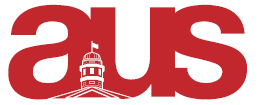 Report of Computer Science Undergraduate Society, AUS Council 16-11-2016Our LabHop event, in which groups of students got to tour CS research labs, was a success and we plan to organize more events like this in the future.The Awkward Mixer, which happened on the 12th of November, was well-attended and went really well.We are organizing an apartment crawl next Friday, tickets are available via Tilt or at our office hours.Our VP External is working with the ECC to organize Speed Mentoring events as well as a networking event with CS alumni.CSUS council meetings are every Thursday, from 5:30-7PM at room 5015 in Trottier.Respectfully Submitted,Ayesha KrishnamurthyVice-President Arts, CSUS